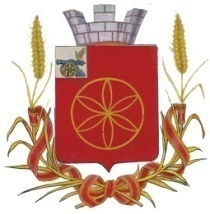 АДМИНИСТРАЦИЯ  МУНИЦИПАЛЬНОГО ОБРАЗОВАНИЯРУДНЯНСКИЙ РАЙОН СМОЛЕНСКОЙ ОБЛАСТИП О С Т А Н О В Л Е Н И Еот   06.10.2020                     № 3491. Утвердить Положение об организации взаимодействия заказчиков, осуществляющих закупки товаров, работ, услуг для обеспечения муниципальных нужд муниципального образования Руднянский район Смоленской области (муниципальных заказчиков Руднянского района Смоленской области, муниципальных бюджетных учреждений) и органа, уполномоченного на определение поставщиков (подрядчиков, исполнителей) для заказчиков, осуществляющих закупки товаров, работ, услуг для обеспечения муниципальных нужд муниципального образования Руднянский район Смоленской области согласно приложению.	2. Признать утратившим силу приложение № 3 постановления Администрации муниципального образования Руднянский район Смоленской области от 14.02.2014 № 46 «Об осуществлении закупок товаров, работ, услуг для обеспечения муниципальных нужд муниципального образования Руднянский район Смоленской области, городских и сельских поселений муниципального образования Руднянский район Смоленской области, бюджетных учреждений муниципального образования Руднянский район Смоленской области.Глава  муниципального образования                        Руднянский район Смоленской области                                                 Ю.И. Ивашкин     	УТВЕРЖДЕНОпостановлением Администрациимуниципального образованияРуднянский районСмоленской области от               №  ПОЛОЖЕНИЕоб организации взаимодействия заказчиков, осуществляющих закупки товаров, работ, услуг для обеспечения муниципальных нужд муниципального образования Руднянский район Смоленской области (муниципальных заказчиков Руднянского района Смоленской области, муниципальных бюджетных учреждений) и органа, уполномоченного на определение поставщиков (подрядчиков, исполнителей) для заказчиков, осуществляющих закупки товаров, работ, услуг для обеспечения муниципальных нужд муниципального образования Руднянский район Смоленской области1. Общие положенияНастоящее Положение разработано в соответствии с Федеральным законом от 05.04.2013 № 44-ФЗ «О контрактной системе в сфере закупок товаров, работ, услуг для обеспечения государственных и муниципальных нужд» (далее также – Федеральный закон) в целях разграничения полномочий  заказчиков, осуществляющих закупки товаров, работ, услуг для обеспечения муниципальных нужд муниципального образования Руднянский район Смоленской области (муниципальных заказчиков Руднянского района Смоленской области, муниципальных бюджетных учреждений, муниципальных казенных учреждений) (далее – заказчики) и отдела по экономике, управлению муниципальным имуществом и земельным отношениям Администрации муниципального образования Руднянский район Смоленской области (далее – уполномоченный орган) в сфере определения поставщиков (подрядчиков, исполнителей) при осуществлении закупок товаров, работ, услуг (далее – закупки) с использованием конкурентных способов определения поставщиков (подрядчиков, исполнителей): открытого конкурса в электронной форме, конкурса с ограниченным участием в электронной форме, двухэтапного конкурса в электронной форме (далее также - конкурсы в электронной форме), аукциона в электронной форме, запроса котировок, запроса котировок в электронной форме, запроса предложений в электронной форме.2. Организация документооборота2.1. Электронные документы, направляемые в уполномоченный орган посредством автоматизированной информационной системы государственных закупок Смоленской области (далее - АИС ГЗ), подписываются электронной подписью руководителя заказчика или уполномоченного контрактного управляющего (сотрудника контрактной службы) заказчика.2.2. Уведомление о направлении заявки на закупку, уведомление о направлении заявки на закупку, уведомление о внесении изменений в извещение об осуществлении закупки и (или) документацию о закупке, уведомление об отмене определения поставщика (подрядчика, исполнителя), оформленные в соответствии с приложениями N 1, 2, 3 к настоящему Положению, подписываются электронной подписью руководителя заказчика или уполномоченного контрактного управляющего (сотрудника контрактной службы) заказчика и направляются в уполномоченный орган с использованием интегрированной системы электронного документооборота. 2.3. В случае отсутствия у заказчика системы электронного документооборота документы, указанные в пункте 2.2 настоящего Положения, подписываются руководителем заказчика или уполномоченным контрактным управляющим (сотрудником контрактной службы) заказчика и направляются в уполномоченный орган иным доступным для заказчика способом.3. Формирование заявки на закупку заказчиком3.1. Заказчик формирует заявку на закупку в форме электронного документа путем заполнения экранной формы специального веб-интерфейса АИС ГЗ и прикрепляет в соответствующем разделе указанной экранной формы в виде отдельных файлов следующие электронные документы:3.1.1. Заявку на закупку, сформированную в соответствии с приложениями N 4 - 10 к настоящему Положению в зависимости от выбранного заказчиком способа определения поставщика (подрядчика, исполнителя);3.1.2. Проект контракта;3.1.3. Обоснование начальной (максимальной) цены контракта по форме согласно приложению N 11 к настоящему Положению;3.1.4. Копии полученной от поставщиков (подрядчиков, исполнителей)  информации о рыночных ценах товаров, работ, услуг, а также информацию, которая имеется в свободном доступе (в частности, опубликована в печати, размещена на сайтах в информационно-телекоммуникационной сети "Интернет") (далее - ценовая информация);3.1.5. Иные документы, являющиеся приложениями к заявке на закупку.3.2. Заказчик обеспечивает согласование заявки на закупку и документов, указанных в подпунктах 3.1.2 — 3.1.5 пункта 3.1 настоящего раздела (далее - документы, прилагаемые к заявке на закупку), в случаях и в порядке, установленном разделом 4 настоящего Положения.4. Согласование заявки на закупку4.1. Муниципальные казенные учреждения, муниципальные бюджетные учреждения согласуют посредством АИС ГЗ заявки на закупку и документы, прилагаемые к заявкам на закупку, в соответствии с подведомственностью с главным распорядителем бюджетных средств, который обеспечивает проверку:4.1.1. Правильности выбора заказчиком источника финансирования;4.1.2. Обоснования начальной (максимальной) цены контракта;4.1.3. Соблюдения заказчиком при описании объекта закупки запрета на установление требований к товарам, информации, работам, услугам, которые могут повлечь за собой ограничение количества участников закупки;4.1.4. Законности и обоснованности установленных заказчиком требований к участникам закупки.4.2. Согласование заявки на закупку (документов, прилагаемых к заявке на закупку) осуществляется руководителем или иным уполномоченным сотрудником  главного распорядителя бюджетных средств путем подписания электронной подписью в АИС ГЗ в срок, не превышающий пяти рабочих дней со дня поступления заявки на закупку и документов, прилагаемых к заявке на закупку, от заказчика.4.3. Заказчик в случае несогласования заявки на закупку (документов, прилагаемых к заявке на закупку) соответствующим главным распорядителем бюджетных средств устраняет недостатки, препятствующие такому согласованию, и обеспечивает согласование доработанной заявки на закупку (документов, прилагаемых к заявке на закупку) в порядке, установленном настоящим разделом.5. Рассмотрение заявки на закупку и формирование извещенияоб осуществлении закупки, документации о закупкеуполномоченным органом5.1. Заказчик подает в уполномоченный орган заявку на закупку и документы, прилагаемые к заявке на закупку, согласованные в случаях и в порядке, установленном разделом 4 настоящего Положения, с одновременной подачей уведомления о направлении заявки на закупку.5.2. Заявка на закупку, документы, прилагаемые к заявке на закупку, и уведомление о направлении заявки на закупку (уведомление о направлении заявки на закупку путем проведения конкурса/аукциона) подаются в уполномоченный орган в порядке, установленном разделом 2 настоящего Положения, с учетом срока, указанного в пункте 5.7 настоящего Положения.5.3. Уполномоченный орган обеспечивает проверку:5.3.1. Наличия необходимых приложений к заявке на закупку (проекта контракта, обоснования начальной (максимальной) цены контракта, иных документов, являющихся приложениями к заявке на закупку);5.4. Заявка на закупку и документы, прилагаемые к заявке на закупку, содержащие недостатки, препятствующие формированию извещения об осуществлении закупки, документации о закупке, возвращаются уполномоченным органом заказчику для их устранения.5.5. Заказчик в случае возврата уполномоченным органом заявки на закупку и документов, прилагаемых к заявке на закупку, в соответствии с пунктом 5.4 настоящего Положения:1) устраняет недостатки, препятствующие формированию извещения об осуществлении закупки, документации о закупке;2) обеспечивает согласование доработанной заявки на закупку (документов, прилагаемых к заявке на закупку) в случаях и в порядке, установленном разделом 4 настоящего Положения, и направляет посредством АИС ГЗ заявку на закупку и документы, прилагаемые к заявке на закупку, в уполномоченный орган.5.6.Уполномоченный орган формирует и размещает извещение об осуществлении закупки, документацию о закупке.5.7. Уполномоченный орган:1) осуществляет в срок, не превышающий четырнадцати рабочих дней со дня поступления заявки на закупку и документов, прилагаемых к заявке на закупку, от заказчика (без учета времени устранения заказчиком недостатков, препятствующих формированию извещения об осуществлении закупки, документации о закупке), проверку заявки на закупку, документов, прилагаемых к заявке на закупку, и формирование извещения об осуществлении закупки, документации о закупке;2) не позднее следующего рабочего дня после формирования соответствующих извещения об осуществлении закупки, документации о закупке направляет посредством АИС ГЗ на утверждение заказчику документацию о закупке (конкурсную документацию, документацию об аукционе в электронной форме, документацию о проведении запроса предложений) или извещение о проведении запроса котировок.5.8. Документация о закупке (конкурсная документация, документация об аукционе в электронной форме, документация о проведении запроса предложений), извещение о проведении запроса котировок утверждаются руководителем заказчика или уполномоченным контрактным управляющим (сотрудником контрактной службы) заказчика путем подписания электронной подписью в АИС ГЗ.6. Определение поставщика (подрядчика, исполнителя)6.1. Уполномоченный орган:6.1.1. Создает комиссию по осуществлению закупок и организует ее работу в порядке, установленном правовым актом Администрации муниципального образования Руднянский район Смоленской области;6.1.2. Направляет на утверждение заказчику извещение об осуществлении закупки и (или) документацию о закупке;6.1.3. Размещает в единой информационной системе в сфере закупок (далее - единая информационная система) извещение об осуществлении закупки и (или) документацию о закупке не позднее следующего рабочего дня после поступления от заказчика в АИС ГЗ утвержденного извещения об осуществлении закупки, утвержденной документации о закупке;6.1.4. Формирует и размещает в единой информационной системе утвержденные заказчиком изменения в извещение об осуществлении закупки и (или) документацию о закупке в течение одного рабочего дня с даты принятия заказчиком  решения о внесении изменений в извещение об осуществлении закупки и (или) документацию о закупке, а также продлевает срок подачи заявок на участие в определении поставщика (подрядчика, исполнителя) в порядке, предусмотренном Федеральным законом;6.1.5. Размещает в единой информационной системе извещение (решение) об отмене определения поставщика (подрядчика, исполнителя) в день принятия заказчиком решения об отмене определения поставщика (подрядчика, исполнителя);6.1.6. Подготавливает разъяснения положений конкурсной документации, документации об аукционе в электронной форме по запросам участников закупки, за исключением разъяснения положений соответствующей документации в части, касающейся условий заявки на закупку и документов, прилагаемых к заявке на закупку, направляет указанные разъяснения участникам закупки и размещает их в единой информационной системе в порядке и в сроки, установленные Федеральным законом;6.1.7. Размещает в единой информационной системе в порядке и в сроки, установленные Федеральным законом, подготовленные заказчиком разъяснения положений конкурсной документации, документации об аукционе в электронной форме по запросам участников закупки в части, касающейся условий заявки на закупку и документов, прилагаемых к заявке на закупку;6.1.8. Размещает в единой информационной системе и (или) направляет оператору электронной площадки подготовленные комиссией для определения поставщиков (подрядчиков, исполнителей) по осуществлению закупок путем проведения конкурсов, аукционов, запросов котировок, запросов предложений протоколы (выписки из протоколов, уведомления) в сроки, установленные Федеральным законом;6.1.9. Осуществляет прием поданных участниками закупки конвертов с заявками на участие в запросе котировок;6.1.10. Выдает по требованию участника закупки расписку в получении заявки на участие в запросе котировок;6.1.11. Обеспечивает возврат конвертов с заявками на участие в запросе котировок, поступивших после окончания срока подачи заявок на участие в запросе котировок, в порядке и в сроки, установленные Федеральным законом;6.1.12. Проводит проверку соответствия участников закупки требованию об отсутствии в предусмотренном Федеральным законом реестре недобросовестных поставщиков (подрядчиков, исполнителей) информации об участнике закупки, в том числе информации об учредителях, о членах коллегиального исполнительного органа, лице, исполняющем функции единоличного исполнительного органа участника закупки - юридического лица (в случае установления такого требования заказчиком);6.1.13. Обеспечивает ведение аудиозаписи вскрытия конвертов с заявками на участие в определении поставщика (подрядчика, исполнителя), конвертов с окончательными предложениями;6.1.14. Направляет участникам двухэтапного конкурса в электронной форме приглашения представить окончательные заявки на участие в двухэтапном конкурсе в электронной форме в случаях, предусмотренных Федеральным законом;6.1.15. Направляет участникам закупки, подавшим заявки на участие в определении поставщика (подрядчика, исполнителя), уведомления о принятии решения об отмене определения поставщика (подрядчика, исполнителя) в день размещения указанного решения в единой информационной системе;6.1.16. Представляет по запросу участника конкурса (участника запроса котировок) разъяснения результатов конкурса (результатов рассмотрения и оценки заявок на участие в запросе котировок) в течение двух рабочих дней с даты поступления такого запроса;6.1.17. Обеспечивает хранение аудиозаписей и документации о закупках в порядке, установленном Федеральным законом.6.2. Заказчик:6.2.1. Утверждает извещение об осуществлении закупки и (или) документацию о закупке;6.2.2. Несет ответственность за правильность и достоверность данных, предоставленных уполномоченному органу;6.2.3. Принимает решение о внесении изменений в извещение об осуществлении закупки и (или) документацию о закупке и направляет в уполномоченный орган в порядке, установленном разделом 2 настоящего Положения, а также главному распорядителю бюджетных средств (при осуществлении закупки муниципальным казенным учреждением, муниципальным бюджетным учреждением) уведомление о внесении изменений в извещение об осуществлении закупки и (или) документацию о закупке (уведомление о внесении изменений в извещение об осуществлении закупки и (или) документацию о закупке путем проведения совместного конкурса/аукциона) в день принятия решения о внесении таких изменений;6.2.4. Утверждает изменения в извещение об осуществлении закупки и (или) документацию о закупке в порядке, установленном пунктом 5.8 настоящего Положения;6.2.5. Уточняет условия закупки по результатам первого этапа двухэтапного конкурса в электронной форме и направляет в уполномоченный орган соответствующее уведомление в день принятия решения об уточнении условий закупки;6.2.6. Принимает решение об отмене определения поставщика (подрядчика, исполнителя), за исключением проведения запроса предложений, и направляет в уполномоченный орган соответствующее уведомление в день принятия указанного решения;6.2.7. Привлекает экспертов, экспертные организации в случаях, предусмотренных Федеральным законом;6.2.8. Осуществляет рассмотрение поступившей в качестве обеспечения исполнения контракта банковской гарантии в срок, не превышающий трех рабочих дней со дня ее поступления, и в случае отказа в принятии банковской гарантии информирует об этом лицо, предоставившее банковскую гарантию, с указанием причин, послуживших основанием для такого отказа;6.2.9. Обеспечивает проведение обязательного общественного обсуждения закупки в случаях и в порядке, установленных Правительством Российской Федерации;6.2.10. Направляет запросы о предоставлении котировок (запросы о подаче заявок на участие в запросе котировок, приглашения принять участие в запросе предложений в электронной форме) лицам, способным осуществить поставки товаров, выполнение работ, оказание услуг, являющихся объектами закупки, в случаях, предусмотренных Федеральным законом;6.2.11. Направляет участникам закупки в порядке и в сроки, установленные Федеральным законом, разъяснения положений конкурсной документации, документации об аукционе в электронной форме по запросам участников закупки в части, касающейся условий заявки на закупку и документов, прилагаемых к заявке на закупку;6.2.12. Формирует и размещает в единой информационной системе в порядке и в сроки, установленные законодательством Российской Федерации о контрактной системе в сфере закупок:1) отчет об объеме закупок у субъектов малого предпринимательства, социально ориентированных некоммерческих организаций;2) протокол об отказе от заключения контракта в случае отказа заказчика от заключения контракта с победителем определения поставщика (подрядчика, исполнителя);6.2.13. Направляет победителю конкурса (участнику конкурса, подавшему единственную заявку на участие в конкурсе) протокол рассмотрения и оценки заявок на участие в конкурсе (протокол рассмотрения единственной заявки на участие в конкурсе) в течение трех рабочих дней с даты подписания указанных протоколов;6.2.14. Направляет победителю запроса котировок протокол рассмотрения и оценки заявок на участие в запросе котировок в течение двух рабочих дней с даты подписания указанного протокола;6.2.15. Направляет проект контракта в порядке и в сроки, установленные Федеральным законом:1) победителю закупки;2) участнику запроса котировок, предложившему такую же, как и победитель запроса котировок, цену контракта, или при отсутствии этого участника участнику запроса котировок, предложение о цене контракта которого содержит лучшее условие по цене контракта, следующее после предложенного победителем запроса котировок условия, если цена контракта не превышает начальную (максимальную) цену контракта, указанную в извещении о проведении запроса котировок, в случае признания победителя запроса котировок уклонившимся от заключения контракта;3) участнику закупки, подавшему единственную заявку на участие, соответствующую требованиям Федерального закона и требованиям, указанным в извещении о проведении закупки;4) в случае если по результатам рассмотрения заявок на участие в закупке только одна заявка признана соответствующей требованиям Федерального закона и требованиям, указанным в извещении о проведении закупки, - участнику, подавшему такую заявку;6.2.16. Размещает в единой информационной системе и на электронной площадке с использованием единой информационной системы проект контракта в порядке и в сроки, установленные Федеральным законом;6.2.17. Заключает контракт;6.2.18. Направляет победителю определения поставщика (подрядчика, исполнителя) протокол отказа от заключения контракта в течение двух рабочих дней с даты подписания указанного протокола;6.2.19. Формирует и направляет в федеральный орган исполнительной власти, осуществляющий правоприменительные функции по кассовому обслуживанию исполнения бюджетов бюджетной системы Российской Федерации, информацию для включения в реестр контрактов в порядке и в сроки, установленные законодательством Российской Федерации о контрактной системе в сфере закупок.Приложение N 1                                 к Положению об организации взаимодействия заказчиков, осуществляющих закупки товаров,работ, услуг для обеспечения муниципальныхнужд муниципального образования Руднянский район Смоленской области (муниципальныхзаказчиков Руднянского района Смоленскойобласти, муниципальных бюджетных учреждений)и органа, уполномоченного на определениепоставщиков (подрядчиков, исполнителей) длязаказчиков, осуществляющих закупки товаров,работ, услуг для обеспечения муниципальныхнужд муниципального образования Руднянский район Смоленской областиФорма                                   Руководителю ______________________________________________________                                                                (наименование уполномоченного органа)___________________________________________________________________________________                                                                          Инициалы, фамилия УВЕДОМЛЕНИЕ о направлении заявки на закупку    ___________________________________________________________ информирует                     (наименование заказчика)о направлении в адрес _____________________________________________________                                            (наименование уполномоченного органа)заявки на закупку путем проведения ________________________________________________                                                  (указать способ определения поставщика (подрядчика, исполнителя))посредством АИС ГЗ.    Регистрационный номер заявки на закупку в АИС ГЗ: _____________________    Предмет контракта: _______________________________________________________________________________________________________________________________    Начальная (максимальная) цена контракта (руб.): _______________________    Источник финансирования: ______________________________________________    Дата внесения заказчиком последних изменений в план-график закупок: ___________________  Дата, с которой возможно размещение извещения об осуществлении закупки/документации о   закупке в единой информационной системе:______________________________Должность                                            Личная подпись                                      Инициалы, фамилия                М.П.Инициалы, фамилия исполнителяКонтактный телефон исполнителяПриложение N 2                                 к Положению об организации взаимодействия заказчиков, осуществляющих закупки товаров,работ, услуг для обеспечения муниципальныхнужд муниципального образования Руднянский район Смоленской области (муниципальныхзаказчиков Руднянского района Смоленскойобласти, муниципальных бюджетных учреждений)и органа, уполномоченного на определениепоставщиков (подрядчиков, исполнителей) длязаказчиков, осуществляющих закупки товаров,работ, услуг для обеспечения муниципальныхнужд муниципального образования Руднянский район Смоленской областиФорма                                      Руководителю ______________________________________________________                                                                (наименование уполномоченного органа)___________________________________________________________________________________                                                                          Инициалы, фамилия                                     Начальнику _______________________________________________________                                                          (Главного распорядителя бюджетных средств, координирующего ___________________________________________________________________________________   деятельность заказчика)                                                        Инициалы, фамилияУВЕДОМЛЕНИЕо внесении изменений в извещение об осуществлении закупки и (или) документацию о закупке_____________________________________________________________ просит внести                  (наименование заказчика)в _________________________________________________________________________  (наименование извещения об осуществлении закупки/документации о закупке)изменения в соответствии с приложением.    Регистрационный номер документации о закупке:__________________________    Предмет контракта:________________________________________________________________________________________________________________________________    Приложение:Должность                                            Личная подпись                                      Инициалы, фамилия                М.П.Инициалы, фамилия исполнителяКонтактный телефон исполнителяПриложение N 3                                 к Положению об организации взаимодействия заказчиков, осуществляющих закупки товаров,работ, услуг для обеспечения муниципальныхнужд муниципального образования Руднянский район Смоленской области (муниципальныхзаказчиков Руднянского района Смоленскойобласти, муниципальных бюджетных учреждений)и органа, уполномоченного на определениепоставщиков (подрядчиков, исполнителей) длязаказчиков, осуществляющих закупки товаров,работ, услуг для обеспечения муниципальныхнужд муниципального образования Руднянский район Смоленской областиФорма                                  Руководителю ______________________________________________________                                                                (наименование уполномоченного органа)___________________________________________________________________________________                                                                          Инициалы, фамилияУВЕДОМЛЕНИЕ об отмене определения поставщика (подрядчика, исполнителя)_____________________________________________________________________________ просит                      (наименование заказчика)отменить определение поставщика (подрядчика, исполнителя)  путем проведения___________________________________________________________________________  (наименование способа определения поставщика (подрядчика, исполнителя))    Регистрационный номер документации о закупке: _________________________    Предмет контракта: __________________________________________________________________________________________________________________________________________________________________________________________________________Должность                                            Личная подпись                                      Инициалы, фамилия                М.П.Инициалы, фамилия исполнителяКонтактный телефон исполнителяПриложение N 4                                 к Положению об организации взаимодействия заказчиков, осуществляющих закупки товаров,работ, услуг для обеспечения муниципальныхнужд муниципального образования Руднянский район Смоленской области (муниципальныхзаказчиков Руднянского района Смоленскойобласти, муниципальных бюджетных учреждений)и органа, уполномоченного на определениепоставщиков (подрядчиков, исполнителей) длязаказчиков, осуществляющих закупки товаров,работ, услуг для обеспечения муниципальныхнужд муниципального образования Руднянский район Смоленской областиФормаПриложение N 5                                 к Положению об организации взаимодействия заказчиков, осуществляющих закупки товаров,работ, услуг для обеспечения муниципальныхнужд муниципального образования Руднянскийрайон Смоленской области (муниципальныхзаказчиков Руднянского района Смоленскойобласти, муниципальных бюджетных учреждений)и органа, уполномоченного на определениепоставщиков (подрядчиков, исполнителей) длязаказчиков, осуществляющих закупки товаров,работ, услуг для обеспечения муниципальныхнужд муниципального образования Руднянский район Смоленской областиФормаПриложение N 6                                к Положению об организации взаимодействия заказчиков, осуществляющих закупки товаров,работ, услуг для обеспечения муниципальныхнужд муниципального образования Руднянский район Смоленской области (муниципальныхзаказчиков Руднянского района Смоленскойобласти, муниципальных бюджетных учреждений)и органа, уполномоченного на определениепоставщиков (подрядчиков, исполнителей) длязаказчиков, осуществляющих закупки товаров,работ, услуг для обеспечения муниципальныхнужд муниципального образования Руднянскийрайон Смоленской областиФормаПриложение N 7                                к Положению об организации взаимодействия заказчиков, осуществляющих закупки товаров,работ, услуг для обеспечения муниципальныхнужд муниципального образования Руднянский район Смоленской области (муниципальныхзаказчиков Руднянского района Смоленскойобласти, муниципальных бюджетных учреждений)и органа, уполномоченного на определениепоставщиков (подрядчиков, исполнителей) длязаказчиков, осуществляющих закупки товаров,работ, услуг для обеспечения муниципальныхнужд муниципального образования Руднянскийрайон Смоленской областиФормаПриложение N 8                                к Положению об организации взаимодействия заказчиков, осуществляющих закупки товаров,работ, услуг для обеспечения муниципальныхнужд муниципального образования Руднянский район Смоленской области (муниципальныхзаказчиков Руднянского района Смоленскойобласти, муниципальных бюджетных учреждений)и органа, уполномоченного на определениепоставщиков (подрядчиков, исполнителей) длязаказчиков, осуществляющих закупки товаров,работ, услуг для обеспечения муниципальныхнужд муниципального образования Руднянский район Смоленской областиФормаПриложение N 9                                к Положению об организации взаимодействия заказчиков, осуществляющих закупки товаров,работ, услуг для обеспечения муниципальныхнужд муниципального образования Руднянский район Смоленской области (муниципальныхзаказчиков Руднянского района Смоленскойобласти, муниципальных бюджетных учреждений)и органа, уполномоченного на определениепоставщиков (подрядчиков, исполнителей) длязаказчиков, осуществляющих закупки товаров,работ, услуг для обеспечения муниципальныхнужд муниципального образованияРуднянский район Смоленской областиФормаПриложение N 10                                к Положению об организации взаимодействия заказчиков, осуществляющих закупки товаров,работ, услуг для обеспечения муниципальныхнужд муниципального образования Руднянский район Смоленской области (муниципальныхзаказчиков Руднянского района Смоленскойобласти, муниципальных бюджетных учреждений)и органа, уполномоченного на определениепоставщиков (подрядчиков, исполнителей) длязаказчиков, осуществляющих закупки товаров,работ, услуг для обеспечения муниципальныхнужд муниципального образованияРуднянский район Смоленской областиФормаПриложение N 11                                к Положению об организации взаимодействия заказчиков, осуществляющих закупки товаров,работ, услуг для обеспечения муниципальныхнужд муниципального образования Руднянский район Смоленской области (муниципальныхзаказчиков Руднянского района Смоленскойобласти, муниципальных бюджетных учреждений)и органа, уполномоченного на определениепоставщиков (подрядчиков, исполнителей) длязаказчиков, осуществляющих закупки товаров,работ, услуг для обеспечения муниципальныхнужд муниципального образования                                                                                                                     Руднянский район Смоленской областиОБОСНОВАНИЕначальной (максимальной) цены контрактаРасчет НМЦК <2>--------------------------------<1> В данной графе указываются наименования метода или нескольких методов определения НМЦК, используемых заказчиком в соответствии со статьей 22 Федерального закона "О контрактной системе в сфере закупок товаров, работ, услуг для обеспечения государственных и муниципальных нужд".<2> При использовании проектно-сметного метода раздел "Расчет НМЦК" не заполняется, прикладывается смета на выполнение работ.<3> Указываются источники информации, используемые заказчиком для определения НМЦК в соответствии со статьей 22 Федерального закона "О контрактной системе в сфере закупок товаров, работ, услуг для обеспечения государственных и муниципальных нужд", с указанием реквизитов документов, на основании которых выполнен расчет.<4> Рассчитывается как произведение средней цены за единицу измерения.   Об утверждении Положения об организации взаимодействия заказчиков, осуществляющих закупки товаров, работ, услуг для обеспечения муниципальных нужд муниципального образования Руднянский район Смоленской области (муниципальных заказчиков Руднянского района Смоленской области, муниципальных бюджетных учреждений) и органа, уполномоченного на определение поставщиков (подрядчиков, исполнителей) для заказчиков, осуществляющих закупки товаров, работ, услуг для обеспечения муниципальных нужд муниципального образования Руднянский район Смоленской области      В соответствии с Федеральным законом от 05.04.2013 № 44-ФЗ «О контрактной системе в сфере закупок товаров, работ, услуг для обеспечения государственных и муниципальных нужд», Бюджетным кодексом Российской Федерации, Администрация муниципального образования Руднянский район Смоленской области п о с т а н о в л я е т:ЗАЯВКАна закупку путем проведения открытого конкурса в электронной форме_________________________________________________________________________(наименование_________________________________________________________________________предмета контракта)N п/пНаименование пунктаТекст пояснений1231.Наименование, место нахождения, почтовый адрес, адрес электронной почты, номер контактного телефона, ответственное должностное лицо заказчика2.Сведения о сотруднике контрактной службы, контрактном управляющем, ответственном за заключение контракта: фамилия, имя, отчество, номер контактного телефона3.Наименование объекта закупки4.Описание объекта закупки и условий контракта с указанием количества товара (объема выполнения работ, оказания услуг) (должно оформляться в виде отдельного приложения к заявке).Описание объекта закупки осуществляется в соответствии с каталогом товаров, работ, услуг для обеспечения государственных и муниципальных нужд (далее - КТРУ). Заказчик вправе указать дополнительную информацию, а также дополнительные потребительские свойства, в том числе функциональные, технические, качественные, эксплуатационные характеристики товара, работы, услуги в соответствии с положениями статьи 33 Федерального закона, которые не предусмотрены в позиции КТРУ.В случае предоставления иной и дополнительной информации заказчик обязан включить в описание товара, работы, услуги обоснование необходимости использования такой информации (при наличии описания товара, работы, услуги в позиции КТРУ).В случае осуществления закупки товара, работы, услуги, в отношении которых в КТРУ отсутствуют соответствующие позиции, заказчик осуществляет описание товара, работы, услуги в соответствии с требованиями статьи 33 Федерального закона5.Код(ы) по КТРУ (в случае закупки товара, работы, услуги, на которые в КТРУ отсутствует соответствующая позиция, указывается код такого товара, работы, услуги согласно Общероссийскому классификатору продукции по видам экономической деятельности ОКПД 2 (неукрупненный, с расшифровкой наименования))6.Требования к гарантии качества товара, работы, услуги, а также требования к гарантийному сроку и (или) объему предоставления гарантий их качества, к гарантийному обслуживанию товара, к расходам на эксплуатацию товара, к обязательности осуществления монтажа и наладки товара, к обучению лиц, осуществляющих использование и обслуживание товара, устанавливаются заказчиком при необходимости. В случае определения поставщика машин и оборудования заказчик устанавливает в документации о закупке требования к гарантийному сроку товара и (или) объему предоставления гарантий его качества, к гарантийному обслуживанию товара, к расходам на обслуживание товара в течение гарантийного срока, а также к осуществлению монтажа и наладки товара, если это предусмотрено технической документацией на товар. В случае определения поставщика новых машин и оборудования заказчик устанавливает в документации о закупке требования к предоставлению гарантии производителя и (или) поставщика данного товара и к сроку действия такой гарантии. Предоставление такой гарантии осуществляется вместе с данным товаром7.Сведения о месте доставки товара (выполнения работы или оказания услуги), а также сроки поставки товара или завершения работы либо график оказания услуг8.Сведения о валюте, используемой для формирования цены контракта и расчетов с поставщиками (подрядчиками, исполнителями)9.Источник финансирования10.Начальная (максимальная) цена контракта____________, в том числе:федеральные средства - _____________;областные средства - _______________;средства, полученные от приносящей доходдеятельности, - ____________;средства ФОМС - __________;иные средства - _____________11.Начальная сумма цен единиц товара, работы, услуги в случае, если количество поставляемых товаров, объем подлежащих выполнению работ, оказанию услуг невозможно определить (может оформляться в виде отдельного приложения к заявке)12.Обоснование начальной (максимальной) цены контракта (обоснование начальной цены единицы товара, работы, услуги) (должно оформляться в виде отдельного приложения к заявке)13.Размер и порядок внесения денежных средств в качестве обеспечения заявки, а также условия банковской гарантии (в том числе срок ее действия) должны устанавливаться в соответствии с требованиями статей 44, 45 Федерального закона14.Размер обеспечения исполнения контракта, порядок предоставления такого обеспечения, требования к такому обеспечению, а также информация о банковском сопровождении контракта должны устанавливаться в соответствии с требованиями статей 35, 45, 96 Федерального закона15.Перечень документов, подтверждающих соответствие участника открытого конкурса в электронной форме требованиям, установленным в соответствии с законодательством Российской Федерации к лицам, осуществляющим поставку товара, выполнение работы, оказание услуги, являющихся объектом закупки (например, копия свидетельства о допуске к определенному виду или видам работ, копия лицензии и т.п.)16.Требование об отсутствии в реестре недобросовестных поставщиков (подрядчиков, исполнителей) информации об участнике открытого конкурса в электронной форме, в том числе информации об учредителях, о членах коллегиального исполнительного органа, лице, исполняющем функции единоличного исполнительного органа участника открытого конкурса в электронной форме - юридического лица17.Условия, запреты, ограничения допуска товаров, происходящих из иностранного государства или группы иностранных государств, работ, услуг, соответственно выполняемых, оказываемых иностранными лицами18.Преимущества, предоставляемые учреждениям и предприятиям уголовно-исполнительной системы19.Преимущества, предоставляемые организациям инвалидов20.Осуществление закупки с участием субъектов малого предпринимательства, социально ориентированных некоммерческих организаций21.Сведения о возможности заказчика при заключении контракта по согласованию с участником открытого конкурса в электронной форме, с которым заключается контракт, увеличить количество поставляемого товара на сумму, не превышающую разницы между ценой контракта, предложенной таким участником, и начальной (максимальной) ценой контракта22.Сведения о возможности изменить по соглашению сторон условия контракта в части снижения цены контракта без изменения предусмотренных контрактом количества товара, объема работы или услуги, качества поставляемого товара, выполняемой работы, оказываемой услуги и иных условий контракта23.Сведения о возможности по предложению заказчика увеличить предусмотренные контрактом (за исключением контракта, предметом которого является выполнение работ по строительству, реконструкции, капитальному ремонту, сносу объекта капитального строительства, проведению работ по сохранению объектов культурного наследия) количество товара, объем работы или услуги не более чем на десять процентов или уменьшить предусмотренные контрактом количество поставляемого товара, объем выполняемой работы или оказываемой услуги не более чем на десять процентов в соответствии с требованиями, установленными подпунктом "б" пункта 1 части 1 статьи 95 Федерального закона24.Критерии оценки заявки на участие в открытом конкурсе в электронной форме, величины значимости этих критериев (должны оформляться в виде отдельного приложения к заявке)25.Сведения о возможности одностороннего отказа от исполнения контракта26.Фамилии, имена, отчества, занимаемые должности сотрудников, включаемых в состав конкурсной комиссии с указанием  данных о прохождении ими соответствующей профессиональной переподготовки или повышения квалификации в сфере закупок по правилам, установленным Федеральным законом27.Наименование, место нахождения экспертной организации, фамилия, имя, отчество эксперта, контактный телефон эксперта, экспертной организации (при необходимости привлечения эксперта, экспертной организации)28.Иные сведения (по усмотрению заказчика)ЗАЯВКАна закупку путем проведения конкурса с ограниченным участием в электронной форме_________________________________________________________________________(наименование_________________________________________________________________________предмета контракта)N п/пНаименование пунктаТекст пояснений1231.Наименование, место нахождения, почтовый адрес, адрес электронной почты, номер контактного телефона, ответственное должностное лицо заказчика2.Сведения о сотруднике контрактной службы, контрактном управляющем, ответственном за заключение контракта, фамилия, имя, отчество, номер контактного телефона3.Наименование объекта закупки4.Описание объекта закупки и условий контракта с указанием количества товара (объема выполнения работ, оказания услуг) (должно оформляться в виде отдельного приложения к заявке).Описание объекта закупки осуществляется в соответствии с каталогом товаров, работ, услуг для обеспечения государственных и муниципальных нужд (далее - КТРУ). Заказчик вправе указать дополнительную информацию, а также дополнительные потребительские свойства, в том числе функциональные, технические, качественные, эксплуатационные характеристики товара, работы, услуги в соответствии с положениями статьи 33 Федерального закона, которые не предусмотрены в позиции КТРУ. В случае предоставления иной и дополнительной информации заказчик обязан включить в описание товара, работы, услуги обоснование необходимости использования такой информации (при наличии описания товара, работы, услуги в позиции КТРУ).В случае осуществления закупки товара, работы, услуги, в отношении которых в КТРУ отсутствуют соответствующие позиции, заказчик осуществляет описание товара, работы, услуги в соответствии с требованиями статьи 33 Федерального закона5.Код(ы) по КТРУ (в случае закупки товара, работы, услуги, на которые в КТРУ отсутствует соответствующая позиция, указывается код такого товара, работы, услуги согласно Общероссийскому классификатору продукции по видам экономической деятельности ОКПД 2 (неукрупненный, с расшифровкой наименования))6.Требования к гарантии качества товара, работы, услуги, а также требования к гарантийному сроку и (или) объему предоставления гарантий их качества, к гарантийному обслуживанию товара, к расходам на эксплуатацию товара, к обязательности осуществления монтажа и наладки товара, к обучению лиц, осуществляющих использование и обслуживание товара (при необходимости). Требования к гарантийному сроку товара и (или) объему предоставления гарантий его качества, к гарантийному обслуживанию товара, к расходам на обслуживание товара в течение гарантийного срока, а также к осуществлению монтажа и наладки товара, если это предусмотрено технической документацией на товар, в случае определения поставщика машин и оборудования. Требования к предоставлению вместе с товаром гарантии производителя и (или) поставщика данного товара и к сроку действия такой гарантии в случае определения поставщика новых машин и оборудования7.Сведения о месте доставки товара (выполнения работы или оказания услуги), а также сроки поставки товара или завершения работы либо график оказания услуг8.Сведения о валюте, используемой для формирования цены контракта и расчетов с поставщиками (подрядчиками, исполнителями)9.Источник финансирования10.Начальная (максимальная) цена контракта____________, в том числе:федеральные средства - _____________;областные средства - _______________;средства, полученные от приносящей доходдеятельности, - ____________;средства ФОМС - __________;иные средства - _____________11.Начальная сумма цен единиц товара, работы, услуги в случае, если количество поставляемых товаров, объем подлежащих выполнению работ, оказанию услуг невозможно определить (может оформляться в виде отдельного приложения к заявке)12.Обоснование начальной (максимальной) цены контракта (обоснование начальной цены единицы товара, работы, услуги) (должно оформляться в виде отдельного приложения к заявке)13.Размер и порядок внесения денежных средств в качестве обеспечения заявки, а также условия банковской гарантии (в том числе срок ее действия) должны устанавливаться в соответствии с требованиями статей 44, 45 Федерального закона14.Размер обеспечения исполнения контракта, порядок предоставления такого обеспечения, требования к такому обеспечению, а также информация о банковском сопровождении контракта должны устанавливаться в соответствии с требованиями статей 35, 45, 96 Федерального закона15.Дополнительные требования, в том числе к наличию:1) финансовых ресурсов для исполнения контракта;2) на праве собственности или ином законном основании оборудования и других материальных ресурсов для исполнения контракта;3) опыта работы, связанного с предметом контракта, и деловой репутации;4) необходимого количества специалистов и иных работников определенного уровня квалификации для исполнения контракта16.Перечень документов, подтверждающих соответствие участника конкурса с ограниченным участием в электронной форме требованиям, установленным в соответствии с законодательством Российской Федерации к лицам, осуществляющим поставку товара, выполнение работы, оказание услуги, являющихся объектом закупки (например, копия свидетельства о допуске к определенному виду или видам работ, копия лицензии и т.п.)17.Перечень документов, подтверждающих соответствие участника конкурса с ограниченным участием в электронной форме дополнительным требованиям, или заверенных участником конкурса с ограниченным участием в электронной форме копий таких документов18.Требование об отсутствии в реестре недобросовестных поставщиков (подрядчиков, исполнителей) информации об участнике конкурса с ограниченным участием в электронной форме, в том числе информации об учредителях, о членах коллегиального исполнительного органа, лице, исполняющем функции единоличного исполнительного органа участника конкурса с ограниченным участием в электронной форме - юридического лица19.Условия, запреты, ограничения допуска товаров, происходящих из иностранного государства или группы иностранных государств, работ, услуг, соответственно выполняемых, оказываемых иностранными лицами20.Преимущества, предоставляемые учреждениям и предприятиям уголовно-исполнительной системы21.Преимущества, предоставляемые организациям инвалидов22.Осуществление закупки с участием субъектов малого предпринимательства, социально ориентированных некоммерческих организаций23.Сведения о возможности заказчика при заключении контракта по согласованию с участником конкурса с ограниченным участием в электронной форме, с которым заключается контракт, увеличить количество поставляемого товара на сумму, не превышающую разницы между ценой контракта, предложенной таким участником, и начальной (максимальной) ценой контракта24.Сведения о возможности изменить по соглашению сторон условия контракта в части снижения цены контракта без изменения предусмотренных контрактом количества товара, объема работы или услуги, качества поставляемого товара, выполняемой работы, оказываемой услуги и иных условий контракта25.Сведения о возможности по предложению заказчика увеличить предусмотренные контрактом (за исключением контракта, предметом которого является выполнение работ по строительству, реконструкции, капитальному ремонту, сносу объекта капитального строительства, проведению работ по сохранению объектов культурного наследия) количество товара, объем работы или услуги не более чем на десять процентов или уменьшить предусмотренные контрактом количество поставляемого товара, объем выполняемой работы или оказываемой услуги не более чем на десять процентов в соответствии с требованиями, установленными подпунктом "б" пункта 1 части 1 статьи 95 Федерального закона26.Сведения о возможности изменить по соглашению сторон с учетом положений бюджетного законодательства Российской Федерации цену контракта не более чем на десять процентов при изменении объема и (или) видов выполняемых работ по контракту, предметом которого является выполнение работ по строительству, реконструкции, капитальному ремонту, сносу объекта капитального строительства, проведению работ по сохранению объектов культурного наследия27.Критерии оценки заявки на участие в конкурсе с ограниченным участием в электронной форме, величины значимости этих критериев (должны оформляться в виде отдельного приложения к заявке)28.Сведения о возможности одностороннего отказа от исполнения контракта29.Фамилии, имена, отчества, занимаемые должности сотрудников, включаемых в состав конкурсной комиссии, с указанием данных о прохождении ими соответствующей профессиональной переподготовки или повышения квалификации в сфере закупок по правилам, установленным Федеральным законом30.Наименование, место нахождения экспертной организации, фамилия, имя, отчество эксперта, контактный телефон эксперта, экспертной организации (при необходимости привлечения эксперта, экспертной организации)31.Иные сведения (по усмотрению заказчика)ЗАЯВКАна закупку путем проведения двухэтапного конкурса в электронной форме_________________________________________________________________________(наименование_________________________________________________________________________предмета контракта)N п/пНаименование пунктаТекст пояснений1231.Наименование, место нахождения, почтовый адрес, адрес электронной почты, номер контактного телефона, ответственное должностное лицо заказчика2.Сведения о сотруднике контрактной службы, контрактном управляющем, ответственном за заключение контракта, фамилия, имя, отчество, номер контактного телефона3.Наименование объекта закупки4.Описание объекта закупки и условий контракта с указанием количества товара (объема выполнения работ, оказания услуг) (должно оформляться в виде отдельного приложения к заявке).Описание объекта закупки осуществляется в соответствии с каталогом товаров, работ, услуг для обеспечения государственных и муниципальных нужд (далее - КТРУ). Заказчик вправе указать дополнительную информацию, а также дополнительные потребительские свойства, в том числе функциональные, технические, качественные, эксплуатационные характеристики товара, работы, услуги в соответствии с положениями статьи 33 Федерального закона, которые не предусмотрены в позиции КТРУ.В случае предоставления иной и дополнительной информации заказчик обязан включить в описание товара, работы, услуги обоснование необходимости использования такой информации (при наличии описания товара, работы, услуги в позиции КТРУ).В случае осуществления закупки товара, работы, услуги, в отношении которых в КТРУ отсутствуют соответствующие позиции, заказчик осуществляет описание товара, работы, услуги в соответствии с требованиями статьи 33 Федерального закона5.Код(ы) по КТРУ (в случае закупки товара, работы, услуги, на которые в КТРУ отсутствует соответствующая позиция, указывается код такого товара, работы, услуги согласно Общероссийскому классификатору продукции по видам экономической деятельности ОКПД 2 (неукрупненный, с расшифровкой наименования))6.Требования к гарантии качества товара, работы, услуги, а также требования к гарантийному сроку и (или) объему предоставления гарантий их качества, к гарантийному обслуживанию товара, к расходам на эксплуатацию товара, к обязательности осуществления монтажа и наладки товара, к обучению лиц, осуществляющих использование и обслуживание товара (при необходимости). Требования к гарантийному сроку товара и (или) объему предоставления гарантий его качества, к гарантийному обслуживанию товара, к расходам на обслуживание товара в течение гарантийного срока, а также к осуществлению монтажа и наладки товара, если это предусмотрено технической документацией на товар, в случае определения поставщика машин и оборудования. Требования к предоставлению вместе с товаром гарантии производителя и (или) поставщика данного товара и к сроку действия такой гарантии в случае определения поставщика новых машин и оборудования7.Сведения о месте доставки товара (выполнения работы или оказания услуги), а также сроки поставки товара или завершения работы либо график оказания услуг8.Сведения о валюте, используемой для формирования цены контракта и расчетов с поставщиками (подрядчиками, исполнителями)9.Источник финансирования10.Начальная (максимальная) цена контракта ____________, в том числе:федеральные средства - _____________;областные средства - _______________;средства, полученные от приносящей доходдеятельности, - ___________;средства ФОМС - __________;иные средства - _____________11.Начальная сумма цен единиц товара, работы, услуги в случае, если количество поставляемых товаров, объем подлежащих выполнению работ, оказанию услуг невозможно определить (может оформляться в виде отдельного приложения к заявке)12.Обоснование начальной (максимальной) цены контракта (обоснование начальной цены единицы товара, работы, услуги) (должно оформляться в виде отдельного приложения к заявке)13.Размер и порядок внесения денежных средств в качестве обеспечения заявки, а также условия банковской гарантии (в том числе срок ее действия) должны устанавливаться в соответствии с требованиями статей 44, 45 Федерального закона14.Размер обеспечения исполнения контракта, порядок предоставления такого обеспечения, требования к такому обеспечению, а также информация о банковском сопровождении контракта должны устанавливаться в соответствии с требованиями статей 35, 45, 96 Федерального закона15.Дополнительные требования, в том числе к наличию:1) финансовых ресурсов для исполнения контракта;2) на праве собственности или ином законном основании оборудования и других материальных ресурсов для исполнения контракта;3) опыта работы, связанного с предметом контракта, и деловой репутации;4) необходимого количества специалистов и иных работников определенного уровня квалификации для исполнения контракта16.Перечень документов, подтверждающих соответствие участника двухэтапного конкурса в электронной форме требованиям, установленным в соответствии с законодательством Российской Федерации к лицам, осуществляющим поставку товара, выполнение работы, оказание услуги, являющихся объектом закупки (например, копия свидетельства СРО, копия лицензии и т.п.)17.Перечень документов, подтверждающих соответствие участника двухэтапного конкурса в электронной форме дополнительным требованиям, или заверенных участником двухэтапного конкурса в электронной форме копий таких документов18.Требование об отсутствии в реестре недобросовестных поставщиков (подрядчиков, исполнителей) информации об участнике двухэтапного конкурса в электронной форме, в том числе информации об учредителях, о членах коллегиального исполнительного органа, лице, исполняющем функции единоличного исполнительного органа участника двухэтапного конкурса в электронной форме - юридического лица19.Условия, запреты, ограничения допуска товаров, происходящих из иностранного государства или группы иностранных государств, работ, услуг, соответственно выполняемых, оказываемых иностранными лицами20.Преимущества, предоставляемые учреждениям и предприятиям уголовно-исполнительной системы21.Преимущества, предоставляемые организациям инвалидов22.Осуществление закупки с участием субъектов малого предпринимательства, социально ориентированных некоммерческих организаций23.Сведения о возможности заказчика при заключении контракта по согласованию с участником двухэтапного конкурса в электронной форме, с которым заключается контракт, увеличить количество поставляемого товара на сумму, не превышающую разницы между ценой контракта, предложенной таким участником, и начальной (максимальной) ценой контракта24.Сведения о возможности изменить по соглашению сторон условия контракта в части снижения цены контракта без изменения предусмотренных контрактом количества товара, объема работы или услуги, качества поставляемого товара, выполняемой работы, оказываемой услуги и иных условий контракта25.Сведения о возможности по предложению заказчика увеличить предусмотренные контрактом (за исключением контракта, предметом которого является выполнение работ по строительству, реконструкции, капитальному ремонту, сносу объекта капитального строительства, проведению работ по сохранению объектов культурного наследия) количество товара, объем работы или услуги не более чем на десять процентов или уменьшить предусмотренные контрактом количество поставляемого товара, объем выполняемой работы или оказываемой услуги не более чем на десять процентов в соответствии с требованиями, установленными подпунктом "б" пункта 1 части 1 статьи 95 Федерального закона26.Критерии оценки заявки на участие в двухэтапном конкурсе в электронной форме, величины значимости этих критериев (должно оформляться в виде отдельного приложения к заявке)27.Сведения о возможности одностороннего отказа от исполнения контракта28.Фамилии, имена, отчества, занимаемые должности сотрудников, включаемых в состав конкурсной комиссии, с указанием   данных о прохождении ими соответствующей профессиональной переподготовки или повышения квалификации в сфере закупок по правилам, установленным Федеральным законом29.Наименование, место нахождения экспертной организации, фамилия, имя, отчество эксперта, контактный телефон эксперта, экспертной организации (при необходимости привлечения эксперта, экспертной организации)30.Иные сведения (по усмотрению заказчика)ЗАЯВКАна закупку путем проведения аукциона в электронной форме_________________________________________________________________________(наименование_________________________________________________________________________предмета контракта)N п/пНаименование пунктаТекст пояснений1231.Наименование, место нахождения, почтовый адрес, адрес электронной почты, номер контактного телефона, ответственное должностное лицо заказчика2.Сведения о сотруднике контрактной службы, контрактном управляющем, ответственном за заключение контракта, фамилия, имя, отчество, номер контактного телефона3.Наименование объекта закупки4.Описание объекта закупки и условий контракта с указанием количества товара (объема выполнения работ, оказания услуг) (должно оформляться в виде отдельного приложения к заявке).Описание объекта закупки осуществляется в соответствии с каталогом товаров, работ, услуг для обеспечения государственных и муниципальных нужд (далее - КТРУ). Заказчик вправе указать дополнительную информацию, а также дополнительные потребительские свойства, в том числе функциональные, технические, качественные, эксплуатационные характеристики товара, работы, услуги в соответствии с положениями статьи 33 Федерального закона, которые не предусмотрены в позиции КТРУ. В случае предоставления иной и дополнительной информации заказчик обязан включить в описание товара, работы, услуги обоснование необходимости использования такой информации (при наличии описания товара, работы, услуги в позиции КТРУ).В случае осуществления закупки товара, работы, услуги, в отношении которых в КТРУ отсутствуют соответствующие позиции, заказчик осуществляет описание товара, работы, услуги в соответствии с требованиями статьи 33 Федерального закона5.Код(ы) по КТРУ (в случае закупки товара, работы, услуги, на которые в КТРУ отсутствует соответствующая позиция, указывается код такого товара, работы, услуги согласно Общероссийскому классификатору продукции по видам экономической деятельности ОКПД 2 (неукрупненный, с расшифровкой наименования))6.Требования к гарантии качества товара, работы, услуги, а также требования к гарантийному сроку и (или) объему предоставления гарантий их качества, к гарантийному обслуживанию товара, к расходам на эксплуатацию товара, к обязательности осуществления монтажа и наладки товара, к обучению лиц, осуществляющих использование и обслуживание товара (при необходимости). Требования к гарантийному сроку товара и (или) объему предоставления гарантий его качества, к гарантийному обслуживанию товара, к расходам на обслуживание товара в течение гарантийного срока, а также к осуществлению монтажа и наладки товара, если это предусмотрено технической документацией на товар, в случае определения поставщика машин и оборудования. Требования к предоставлению вместе с товаром гарантии производителя и (или) поставщика данного товара и к сроку действия такой гарантии в случае определения поставщика новых машин и оборудования7.Сведения о месте доставки товара (выполнения работы или оказания услуги), а также сроки поставки товара или завершения работы либо график оказания услуг8.Сведения о валюте, используемой для формирования цены контракта и расчетов с поставщиками (подрядчиками, исполнителями)9.Источник финансирования10.Начальная (максимальная) цена контракта____________, в том числе:федеральные средства - _____________;областные средства - _______________;средства, полученные от приносящей доходдеятельности, - ___________;средства ФОМС - __________;иные средства - _____________11.Начальная сумма цен единиц товара, работы, услуги в случае, если количество поставляемых товаров, объем подлежащих выполнению работ, оказанию услуг невозможно определить (может оформляться в виде отдельного приложения к заявке)12.Обоснование начальной (максимальной) цены контракта (обоснование начальной цены единицы товара, работы, услуги) (должно оформляться в виде отдельного приложения к заявке)13.Размер и порядок внесения денежных средств в качестве обеспечения заявки, а также условия банковской гарантии (в том числе срок ее действия) должны устанавливаться в соответствии с требованиями статей 44, 45 Федерального закона14.Размер обеспечения исполнения контракта, порядок предоставления такого обеспечения, требования к такому обеспечению, а также информация о банковском сопровождении контракта должны устанавливаться в соответствии с требованиями статей 35, 45, 96 Федерального закона15.Перечень документов, подтверждающих соответствие участника аукциона в электронной форме требованиям, установленным в соответствии с законодательством Российской Федерации к лицам, осуществляющим поставку товара, выполнение работы, оказание услуги, являющихся объектом закупки (например, копия свидетельства о допуске к определенному виду или видам работ, копия лицензии и т.п.)16.Требование об отсутствии в реестре недобросовестных поставщиков (подрядчиков, исполнителей) информации об участнике аукциона в электронной форме, в том числе информации об учредителях, о членах коллегиального исполнительного органа, лице, исполняющем функции единоличного исполнительного органа участника аукциона в электронной форме - юридического лица17.Условия, запреты, ограничения допуска товаров, происходящих из иностранного государства или группы иностранных государств, работ, услуг, соответственно выполняемых, оказываемых иностранными лицами18.Преимущества, предоставляемые учреждениям и предприятиям уголовно-исполнительной системы19.Преимущества, предоставляемые организациям инвалидов20.Осуществление закупки с участием субъектов малого предпринимательства, социально ориентированных некоммерческих организаций21.Сведения о возможности заказчика при заключении контракта по согласованию с участником аукциона в электронной форме, с которым заключается контракт, увеличить количество поставляемого товара на сумму, не превышающую разницы между ценой контракта, предложенной таким участником, и начальной (максимальной) ценой контракта22.Сведения о возможности изменить по соглашению сторон условия контракта в части снижения цены контракта без изменения предусмотренных контрактом количества товара, объема работы или услуги, качества поставляемого товара, выполняемой работы, оказываемой услуги и иных условий контракта23.Сведения о возможности по предложению заказчика увеличить предусмотренные контрактом (за исключением контракта, предметом которого является выполнение работ по строительству, реконструкции, капитальному ремонту, сносу объекта капитального строительства, проведению работ по сохранению объектов культурного наследия) количество товара, объем работы или услуги не более чем на десять процентов или уменьшить предусмотренные контрактом количество поставляемого товара, объем выполняемой работы или оказываемой услуги не более чем на десять процентов в соответствии с требованиями, установленными подпунктом "б" пункта 1 части 1 статьи 95 Федерального закона24.Сведения о возможности изменить по соглашению сторон с учетом положений бюджетного законодательства Российской Федерации цену контракта не более чем на десять процентов при изменении объема и (или) видов выполняемых работ по контракту, предметом которого является выполнение работ по строительству, реконструкции, капитальному ремонту, сносу объекта капитального строительства, проведению работ по сохранению объектов культурного наследия25.Сведения о возможности одностороннего отказа от исполнения контракта26.Фамилии, имена, отчества, занимаемые должности сотрудников, включаемых в состав аукционной комиссии с указанием данных о прохождении ими соответствующей профессиональной переподготовки или повышения квалификации в сфере закупок по правилам, установленным Федеральным законом27.Иные сведения (по усмотрению заказчика)ЗАЯВКАна закупку путем проведения запроса котировок_________________________________________________________________________(наименование_________________________________________________________________________предмета контракта)N п/пНаименование пунктаТекст пояснений1231.Наименование, место нахождения, почтовый адрес, адрес электронной почты, номер контактного телефона, ответственное должностное лицо заказчика2.Сведения о сотруднике контрактной службы, контрактном управляющем, ответственном за заключение контракта, фамилия, имя, отчество, номер контактного телефона3.Наименование объекта закупки4.Описание объекта закупки и условий контракта с указанием количества товара (объема выполнения работ, оказания услуг) (должно оформляться в виде отдельного приложения к заявке).Описание объекта закупки осуществляется в соответствии с каталогом товаров, работ, услуг для обеспечения государственных и муниципальных нужд (далее - КТРУ). Заказчик вправе указать дополнительную информацию, а также дополнительные потребительские свойства, в том числе функциональные, технические, качественные, эксплуатационные характеристики товара, работы, услуги в соответствии с положениями статьи 33 Федерального закона, которые не предусмотрены в позиции КТРУ. В случае предоставления иной и дополнительной информации заказчик обязан включить в описание товара, работы, услуги обоснование необходимости использования такой информации (при наличии описания товара, работы, услуги в позиции КТРУ).В случае осуществления закупки товара, работы, услуги, в отношении которых в КТРУ отсутствуют соответствующие позиции, заказчик осуществляет описание товара, работы, услуги в соответствии с требованиями статьи 33 Федерального закона5.Код(ы) по КТРУ (в случае закупки товара, работы, услуги, на которые в КТРУ отсутствует соответствующая позиция, указывается код такого товара, работы, услуги согласно Общероссийскому классификатору продукции по видам экономической деятельности ОКПД 2 (неукрупненный, с расшифровкой наименования))6.Требования к гарантии качества товара, работы, услуги, а также требования к гарантийному сроку и (или) объему предоставления гарантий их качества, к гарантийному обслуживанию товара, к расходам на эксплуатацию товара, к обязательности осуществления монтажа и наладки товара, к обучению лиц, осуществляющих использование и обслуживание товара (при необходимости). Требования к гарантийному сроку товара и (или) объему предоставления гарантий его качества, к гарантийному обслуживанию товара, к расходам на обслуживание товара в течение гарантийного срока, а также к осуществлению монтажа и наладки товара, если это предусмотрено технической документацией на товар, в случае определения поставщика машин и оборудования. Требования к предоставлению вместе с товаром гарантии производителя и (или) поставщика данного товара и к сроку действия такой гарантии в случае определения поставщика новых машин и оборудования7.Сведения о месте доставки товара (выполнения работы или оказания услуги), а также сроки поставки товара или завершения работы либо график оказания услуг8.Источник финансирования9.Начальная (максимальная) цена контракта ____________, в том числе:федеральные средства - _____________;областные средства - _______________;средства, полученные от приносящей доходдеятельности, - ___________;средства ФОМС - __________;иные средства - _____________10.Начальная сумма цен единиц товара, работы, услуги в случае, если количество поставляемых товаров, объем подлежащих выполнению работ, оказанию услуг невозможно определить (может оформляться в виде отдельного приложения к заявке)11.Обоснование начальной (максимальной) цены контракта (обоснование начальной цены единицы товара, работы, услуги) (должно оформляться в виде отдельного приложения к заявке)12.Размер обеспечения исполнения контракта, порядок предоставления такого обеспечения, требования к такому обеспечению должны устанавливаться в соответствии с требованиями статей 45, 96 Федерального закона (если заказчиком устанавливается требование обеспечения исполнения контракта)13.Требование об отсутствии в реестре недобросовестных поставщиков (подрядчиков, исполнителей) информации об участнике запроса котировок, в том числе информации об учредителях, о членах коллегиального исполнительного органа, лице, исполняющем функции единоличного исполнительного органа участника запроса котировок - юридического лица14.Преимущества, предоставляемые учреждениям и предприятиям уголовно-исполнительной системы15.Преимущества, предоставляемые организациям инвалидов16.Осуществление закупки с участием субъектов малого предпринимательства, социально ориентированных некоммерческих организаций17.Перечень документов, подтверждающих право участника запроса котировок на получение преимуществ, или копий таких документов18.Сведения о возможности одностороннего отказа от исполнения контракта19.Фамилии, имена, отчества, занимаемые должности сотрудников, включаемых в состав котировочной комиссии (не менее 4 человек - для государственных заказчиков Смоленской области, областных государственных бюджетных учреждений, не менее 2 человек - для областных государственных унитарных предприятий), с указанием кандидатуры председателя комиссии и данных о прохождении ими соответствующей профессиональной переподготовки или повышения квалификации в сфере закупок по правилам, установленным Федеральным законом20.Иные сведения (по усмотрению заказчика)ЗАЯВКАна закупку путем проведения запроса котировок в электронной форме_________________________________________________________________________(наименование_________________________________________________________________________предмета контракта)N п/пНаименование пунктаТекст пояснений1231.Наименование, место нахождения, почтовый адрес, адрес электронной почты, номер контактного телефона, ответственное должностное лицо заказчика2.Сведения о сотруднике контрактной службы, контрактном управляющем, ответственном за заключение контракта, фамилия, имя, отчество, номер контактного телефона3.Наименование объекта закупки4.Описание объекта закупки и условий контракта с указанием количества товара (объема выполнения работ, оказания услуг) (должно оформляться в виде отдельного приложения к заявке).Описание объекта закупки осуществляется в соответствии с каталогом товаров, работ, услуг для обеспечения государственных и муниципальных нужд (далее - КТРУ). Заказчик вправе указать дополнительную информацию, а также дополнительные потребительские свойства, в том числе функциональные, технические, качественные, эксплуатационные характеристики товара, работы, услуги в соответствии с положениями статьи 33 Федерального закона, которые не предусмотрены в позиции КТРУ. В случае предоставления иной и дополнительной информации заказчик обязан включить в описание товара, работы, услуги обоснование необходимости использования такой информации (при наличии описания товара, работы, услуги в позиции КТРУ).В случае осуществления закупки товара, работы, услуги, в отношении которых в КТРУ отсутствуют соответствующие позиции, заказчик осуществляет описание товара, работы, услуги в соответствии с требованиями статьи 33 Федерального закона5.Код(ы) по КТРУ (в случае закупки товара, работы, услуги, на которые в КТРУ отсутствует соответствующая позиция, указывается код такого товара, работы, услуги согласно Общероссийскому классификатору продукции по видам экономической деятельности ОКПД 2 (неукрупненный, с расшифровкой наименования))6.Требования к гарантии качества товара, работы, услуги, а также требования к гарантийному сроку и (или) объему предоставления гарантий их качества, к гарантийному обслуживанию товара, к расходам на эксплуатацию товара, к обязательности осуществления монтажа и наладки товара, к обучению лиц, осуществляющих использование и обслуживание товара (при необходимости). Требования к гарантийному сроку товара и (или) объему предоставления гарантий его качества, к гарантийному обслуживанию товара, к расходам на обслуживание товара в течение гарантийного срока, а также к осуществлению монтажа и наладки товара, если это предусмотрено технической документацией на товар, в случае определения поставщика машин и оборудования. Требования к предоставлению вместе с товаром гарантии производителя и (или) поставщика данного товара и к сроку действия такой гарантии в случае определения поставщика новых машин и оборудования7.Сведения о месте доставки товара (выполнения работы или оказания услуги), а также сроки поставки товара или завершения работы либо график оказания услуг8.Источник финансирования9.Начальная (максимальная) цена контракта____________, в том числе:федеральные средства - _____________;областные средства - _______________;средства, полученные от приносящей доходдеятельности, - ___________;средства ФОМС - __________;иные средства - _____________10.Начальная сумма цен единиц товара, работы, услуги в случае, если количество поставляемых товаров, объем подлежащих выполнению работ, оказанию услуг невозможно определить (может оформляться в виде отдельного приложения к заявке)11.Обоснование начальной (максимальной) цены контракта (обоснование начальной цены единицы товара, работы, услуги) (должно оформляться в виде отдельного приложения к заявке)12.Размер обеспечения исполнения контракта, порядок предоставления такого обеспечения, требования к такому обеспечению должны устанавливаться в соответствии с требованиями статей 45, 96 Федерального закона (если заказчиком устанавливается требование обеспечения исполнения контракта)13.Требование об отсутствии в реестре недобросовестных поставщиков (подрядчиков, исполнителей) информации об участнике запроса котировок в электронной форме, в том числе информации об учредителях, о членах коллегиального исполнительного органа, лице, исполняющем функции единоличного исполнительного органа участника запроса котировок в электронной форме - юридического лица14.Преимущества, предоставляемые учреждениям и предприятиям уголовно-исполнительной системы15.Преимущества, предоставляемые организациям инвалидов16.Осуществление закупки с участием субъектов малого предпринимательства, социально ориентированных некоммерческих организаций17.Перечень документов, подтверждающих право участника запроса котировок в электронной форме на получение преимуществ, или копий таких документов18.Сведения о возможности одностороннего отказа от исполнения контракта19.Фамилии, имена, отчества, занимаемые должности сотрудников, включаемых в состав котировочной комиссии, с указанием данных о прохождении ими соответствующей профессиональной переподготовки или повышения квалификации в сфере закупок по правилам, установленным Федеральным законом20.Иные сведения (по усмотрению заказчика)ЗАЯВКАна закупку путем проведения запроса предложений в электронной форме_________________________________________________________________________(наименование_________________________________________________________________________предмета контракта)N п/пНаименование пунктаТекст пояснений1231.Наименование, место нахождения, почтовый адрес, адрес электронной почты, номер контактного телефона, ответственное должностное лицо заказчика2.Сведения о сотруднике контрактной службы, контрактном управляющем, ответственном за заключение контракта, фамилия, имя, отчество, номер контактного телефона3.Наименование объекта закупки4.Описание объекта закупки и условий контракта с указанием количества товара (объема выполнения работ, оказания услуг) (должно оформляться в виде отдельного приложения к заявке).Описание объекта закупки осуществляется в соответствии с каталогом товаров, работ, услуг для обеспечения государственных и муниципальных нужд (далее - КТРУ). Заказчик вправе указать дополнительную информацию, а также дополнительные потребительские свойства, в том числе функциональные, технические, качественные, эксплуатационные характеристики товара, работы, услуги в соответствии с положениями статьи 33 Федерального закона, которые не предусмотрены в позиции КТРУ.В случае предоставления иной и дополнительной информации заказчик обязан включить в описание товара, работы, услуги обоснование необходимости использования такой информации (при наличии описания товара, работы, услуги в позиции КТРУ).В случае осуществления закупки товара, работы, услуги, в отношении которых в КТРУ отсутствуют соответствующие позиции, заказчик осуществляет описание товара, работы, услуги в соответствии с требованиями статьи 33 Федерального закона5.Код(ы) по КТРУ (в случае закупки товара, работы, услуги, на которые в КТРУ отсутствует соответствующая позиция, указывается код такого товара, работы, услуги согласно Общероссийскому классификатору продукции по видам экономической деятельности ОКПД 2 (неукрупненный, с расшифровкой наименования))6.Требования к гарантии качества товара, работы, услуги, а также требования к гарантийному сроку и (или) объему предоставления гарантий их качества, к гарантийному обслуживанию товара, к расходам на эксплуатацию товара, к обязательности осуществления монтажа и наладки товара, к обучению лиц, осуществляющих использование и обслуживание товара (при необходимости). Требования к гарантийному сроку товара и (или) объему предоставления гарантий его качества, к гарантийному обслуживанию товара, к расходам на обслуживание товара в течение гарантийного срока, а также к осуществлению монтажа и наладки товара, если это предусмотрено технической документацией на товар, в случае определения поставщика машин и оборудования. Требования к предоставлению вместе с товаром гарантии производителя и (или) поставщика данного товара и к сроку действия такой гарантии в случае определения поставщика новых машин и оборудования7.Сведения о месте доставки товара (выполнения работы или оказания услуги), а также сроки поставки товара или завершения работы либо график оказания услуг8.Источник финансирования9.Начальная (максимальная) цена контракта ____________, в том числе:федеральные средства - _____________;областные средства - _______________;средства, полученные от приносящей доходдеятельности, - ___________;средства ФОМС - __________;иные средства - _____________10.Начальная сумма цен единиц товара, работы, услуги в случае, если количество поставляемых товаров, объем подлежащих выполнению работ, оказанию услуг невозможно определить (может оформляться в виде отдельного приложения к заявке)11.Обоснование начальной (максимальной) цены контракта (обоснование начальной цены единицы товара, работы, услуги) (должно оформляться в виде отдельного приложения к заявке)12.Размер и порядок внесения денежных средств в качестве обеспечения заявки, а также условия банковской гарантии (в том числе срок ее действия) должны устанавливаться в соответствии с требованиями статей 44, 45 Федерального закона13.Размер обеспечения исполнения контракта, порядок предоставления такого обеспечения, требования к такому обеспечению, а также информация о банковском сопровождении контракта должны устанавливаться в соответствии с требованиями статей 35, 45, 96 Федерального закона14.Перечень документов, подтверждающих соответствие участника запроса предложений в электронной форме требованиям, установленным в соответствии с законодательством Российской Федерации к лицам, осуществляющим поставку товара, выполнение работы, оказание услуги, являющихся объектом закупки (например, копия свидетельства о допуске к определенному виду или видам работ, копия лицензии и т.п.)15.Требование об отсутствии в реестре недобросовестных поставщиков (подрядчиков, исполнителей) информации об участнике запроса предложений в электронной форме, в том числе информации об учредителях, о членах коллегиального исполнительного органа, лице, исполняющем функции единоличного исполнительного органа участника запроса предложений в электронной форме - юридического лица16.Преимущества, предоставляемые учреждениям и предприятиям уголовно-исполнительной системы17.Преимущества, предоставляемые организациям инвалидов18.Осуществление закупки с участием субъектов малого предпринимательства, социально ориентированных некоммерческих организаций19.Сведения о возможности изменить по соглашению сторон условия контракта в части снижения цены контракта без изменения предусмотренных контрактом количества товара, объема работы или услуги, качества поставляемого товара, выполняемой работы, оказываемой услуги и иных условий контракта20.Сведения о возможности по предложению заказчика увеличить предусмотренные контрактом (за исключением контракта, предметом которого является выполнение работ по строительству, реконструкции, капитальному ремонту, сносу объекта капитального строительства, проведению работ по сохранению объекта культурного наследия) количество товара, объем работы или услуги не более чем на десять процентов или уменьшить предусмотренные контрактом количество поставляемого товара, объем выполняемой работы или оказываемой услуги не более чем на десять процентов в соответствии с требованиями, установленными подпунктом "б" пункта 1 части 1 статьи 95 Федерального закона21.Сведения о возможности изменить по соглашению сторон с учетом положений бюджетного законодательства Российской Федерации цену контракта не более чем на десять процентов при изменении объема и (или) видов выполняемых работ по контракту, предметом которого является выполнение работ по строительству, реконструкции, капитальному ремонту, сносу объекта капитального строительства, проведению работ по сохранению объектов культурного наследия22.Критерии оценки заявки на участие в запросе предложений в электронной форме, величины значимости этих критериев (должны оформляться в виде отдельного приложения к заявке)23.Сведения о возможности одностороннего отказа от исполнения контракта24.Фамилии, имена, отчества, занимаемые должности сотрудников, включаемых в состав комиссии по рассмотрению заявок на участие в запросе предложений в электронной форме и окончательных предложений, с указанием данных о прохождении ими соответствующей профессиональной переподготовки или повышения квалификации в сфере закупок по правилам, установленным Федеральным законом25.Иные сведения (по усмотрению заказчика)Предмет контрактаИспользуемый(ые) метод(ы) определения начальной (максимальной) цены контракта (далее - НМЦК) <1>N п/пНаиме-нование объекта закупкиЕди-ница изме-ренияИсточники обоснования НМЦК (наименование, реквизиты) <3>Источники обоснования НМЦК (наименование, реквизиты) <3>Источники обоснования НМЦК (наименование, реквизиты) <3>Источники обоснования НМЦК (наименование, реквизиты) <3>Источники обоснования НМЦК (наименование, реквизиты) <3>Средняя цена за единицу измере-ния (руб.) Коли-чество (шт.)Стои-мость (руб.) <4>N п/пНаиме-нование объекта закупкиЕди-ница изме-ренияисточник информа-ции N 1источник информа-ции N 2источник информа-ции N 3источник информа-ции N 4источник информа-ции N 5НМЦК <5>НМЦК <5>НМЦК <5>НМЦК <5>НМЦК <5>НМЦК <5>НМЦК <5>НМЦК <5>НМЦК <5>НМЦК <5>